Урок математики в 3 классе, УМК «Школа России»Тема: УМНОЖЕНИЕ НА 1.Цели:Обучающие:отрабатывать навыки табличного умножения и деления.установить частные случаи умножения с 1 на основе переместительного свойства умножения и обеспечить их усвоение;закрепить навыки устных и письменных вычислений, учиться анализировать задачи и самостоятельно решать их.Развивающие:формировать познавательную мотивацию на основе эмоциональной и социальной мотивации посредством содержания и вариативности заданий;развивать логическое мышление: мыслительные операции (анализ, синтез, классификацию, сравнение, аналогию, обобщение);развивать адекватную самооценку и самоконтроль;развивать  речь учащихся на основе математических терминов и понятий;развивать находчивость, сообразительность, логическое мышление, внимание, память, самостоятельность.Воспитывающие: воспитывать чувство взаимопомощи, трудолюбия, развивать интерес к предмету.Оборудование: интерактивная доска, демонстрационный материал, карточки.ОргмоментЗдравствуйте, ребята! Я рада видеть ваши веселые, радостные глаза. Значит, настроение у всех отличное и мы сегодня поработаем на славу, приблизим праздник. Какой праздник скоро наступит? Новый год один из главных праздников! Сегодня мы к нему будем готовится. Мы должны выполнить задания и тем самым приблизим праздник.I Актуализация знаний.Какой атрибут праздника вы знаете? Конечно, елка. Вот вам первое задание.1.Игра «Украшаем елку»  (интерактивная доска) Записаны 3 столбика примеров . Каждый правильно решенный пример дает возможность повесить игрушку на елку. Ученики по очереди выходят к доске, решают, нажимают  на елку и вешают игрушку. Кто быстрее и красивее украсит свою елку.5*4=                                                  7*2=                                      3*8=                                                          4*6=                                     5*7=12:3=                                                18:3=                                    21:3=3*6=                                                 20:4=                                     6*2=4*4=                                                 7*4=                                      14:2=9:3=                                                  2*9=                                      6*4=8*2=                                                 10:5=7*5=2.  Работа в группах.Еще зимой ребята устраивают разные соревнования.В таблице даны результаты участников соревнований «Попади снежком». Впиши недостающие данные и распредели места.Проверка на интерактивной доске.3.Игра «Идем за покупками»Идем покупать карнавальные костюмы и маски в магазин.Сколько нужно заплатить за одну маску и 2 новогодних костюма? Составь выражение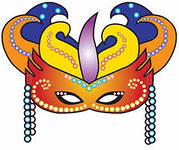 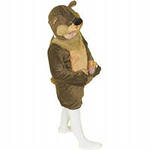 13 рублей                                                                                   30 рублейПроверка на доске: 13+30*2=Зажигается звезда на елке.II.Работа над новым материалом.Мозговой шторм5…?=527…?=2712…?=12Дети предполагают: в 1 выражении, например, 5+0=5, во втором 27-0=27, а в тртьем?Какие действия с числами мы еще умеем выполнять?Учитель на доске записываю пример: 4 • 3– Как можно вычислить произведение с помощью сложения? (4 + 4 + 4 = 12) – Запишите ещё два примера: 4 · 2 =  4 · 1 =И самостоятельно замените умножение сложением. (4 · 2 = 4 + 4 = 8  4 · 1 = ?)– Я вижу,  у некоторых ребят возникли затруднения. Давайте проверим вашу работу. Удалось ли заменить сложением последний пример? (Нет) – Это особый случай. Нельзя взять число слагаемым 1 раз. Для этого специально договорились действовать по правилу, которое нужно запомнить: при умножении любого числа на 1, получается то число, которое умножали.  – Сколько получилось в последнем примере? (4) – Какую цель поставим перед собой на уроке? (Научиться умножать числа на 1)На сколько нужно умножить 12, чтобы получилось 12?Составьте еще примеры на умножение на 1.Сделайте вывод.(Карточка-помогайка а · 1 = а)III. Закрепление материала.1.ИГРА «Открываем новогодние подарки» (интерактивная доска)Чтобы открыть подарок, нужно решить примеры.Нажимаем на подарок, появляется пример. Решаем примеры, открываем подарки.. Дети выбирают подарок и «открывают его».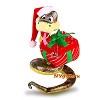 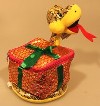 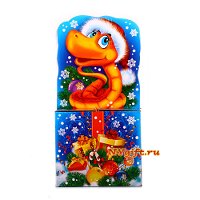 5*1=                                              1*7=                                       8*1=                                                                                                       27*1=                                            46*1=                                      34*1=                      1*18+12=                                      34*1-34=                                 23-23*1=                                  Повторите правило умножения числа на 1.-Посмотрите, что у нас оказалось в падарках!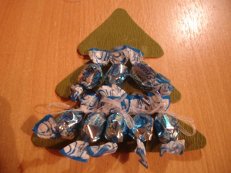 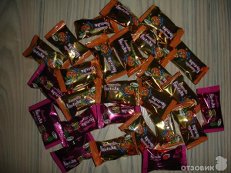 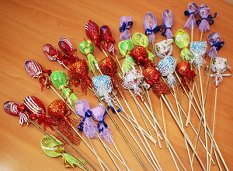 Какие прекрасные подарки! В каждом подарке есть конфеты с сюрпризом. Вот они! Какой сюрприз приготовили конфеты?2.Счет «цепочкой»(дети, у которых картинка с конфетами, выходят к доске, записывают пример и решают его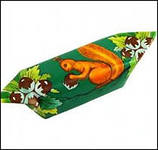 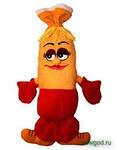 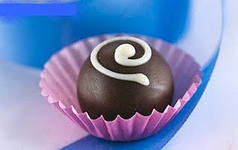 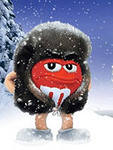 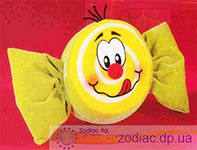 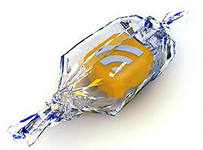 1*10…                 10:5…     7*6…              1*44…        32*1…         9*3…3.Работа над задачами.-Давайте вернемся к нашим подаркам. Посчитаем. Сколько конфет в первом подарке?В подарке было 12 конфет с кофейной начинкой и 3 вида по 2 конфетки с белой начинкой. Сколько всего конфет?Дети решают задачу с объяснением на доске и в тетради.Решение задачи давайте запишем выражением.12+(2*3)=Ответ запишите самостоятельно.- Во втором подарке надо узнать на сколько и во сколько раз конфет больше, чем маленьких шоколадок?Конфет-16 штукМаленьких шоколадок -4 штукиНа сколько?Вспомните правило. Чтобы узнать на сколько одно число больше или меньше другого, нужно…..Дети записывают решение. 16-4=12- на 12 конфет больше, чем маленьких шоколадок.Что нужно сделать, чтобы узнать во сколько раз больше? Правило: Чтобы узнать во сколько одно число больше или меньше другого, нужно…Запись решения: 16:4=4- в 4 раза большеА условие задачи по третьему подарку составите дома самостоятельно и запишите в тетрадь. Каждый ученик получает изображение третьего подарка.IY Работа над пройденным материалом.Чтобы побыстрее наступил Новый год, нужно справиться еще с одним заданием. На елке обязательно должны гореть огоньки. Зажгутся они, когда мы выполним еще одно задание. Геометрическая задача:Нужно узнать, сколько квадратных метров занимает площадь под елкой, если длина комнаты 7м, а ширина 5 метров. Елка занимает площадь, равную 1/7 площади всей комнаты.Работа в группах. Каждая группа записывает решение на доске.Ответ записывается на огоньках на елке (интерактивная доска) и на елке загораются огоньки.Посмотрите, какая елка у нас получилась! Мы молодцы! Можем загадывать новогодние желания и ждать чуда!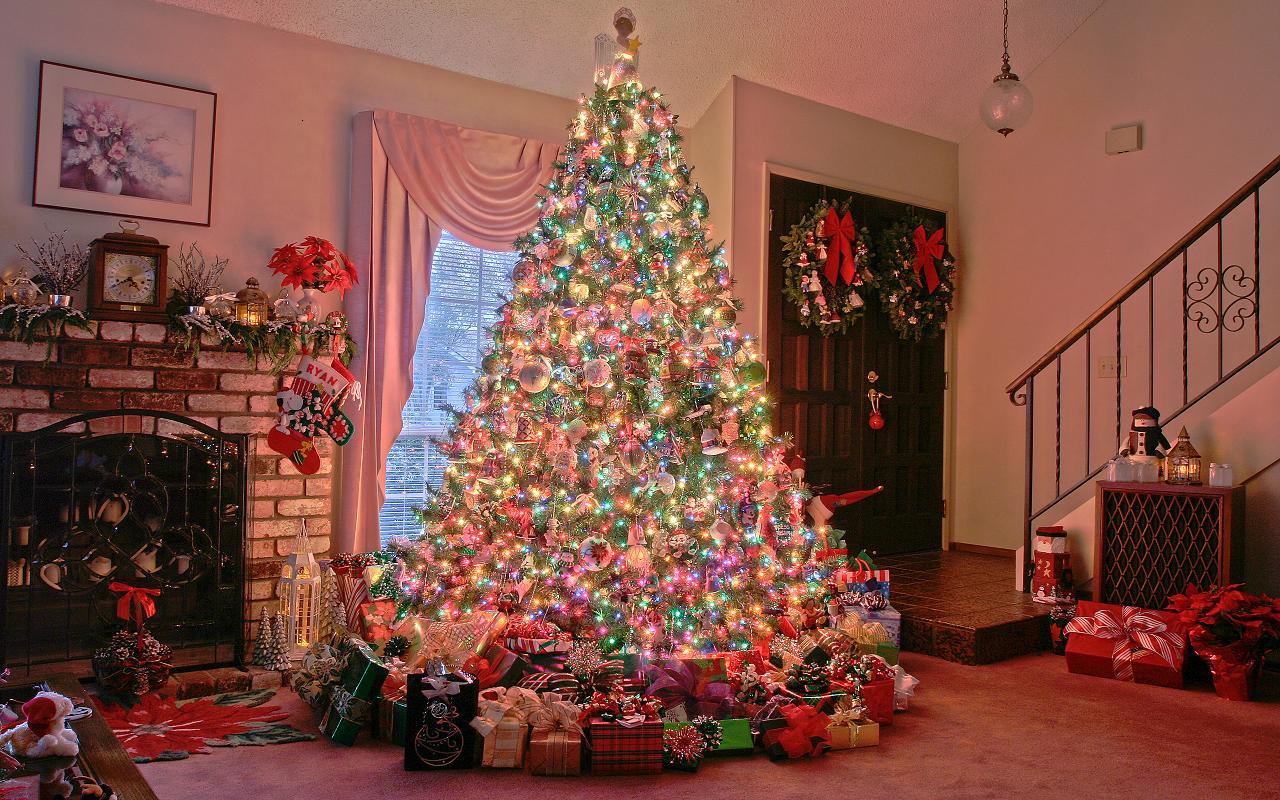 Y/Рефлексия учебной деятельности. -Чему вы научились на уроке? Расскажите по схеме:                       знаюЯ              запомнил                  смог                                                        -Оцените свою активность на уроке, используя приём «ладошка»(Открытая ладонь – мне всё понятно, я работал активно;ладонь ребром – для меня есть непонятные моменты;ладонь в кулаке – мне всё непонятно).Имя Число очковЧисло очковЧисло очковМесто 1-е попадание2-е попаданиесуммаМаксим 3560Толя40100Миша3590